Choose the one correct answer a) – d):In the market with sports shoes costing 20 €, will there be a: 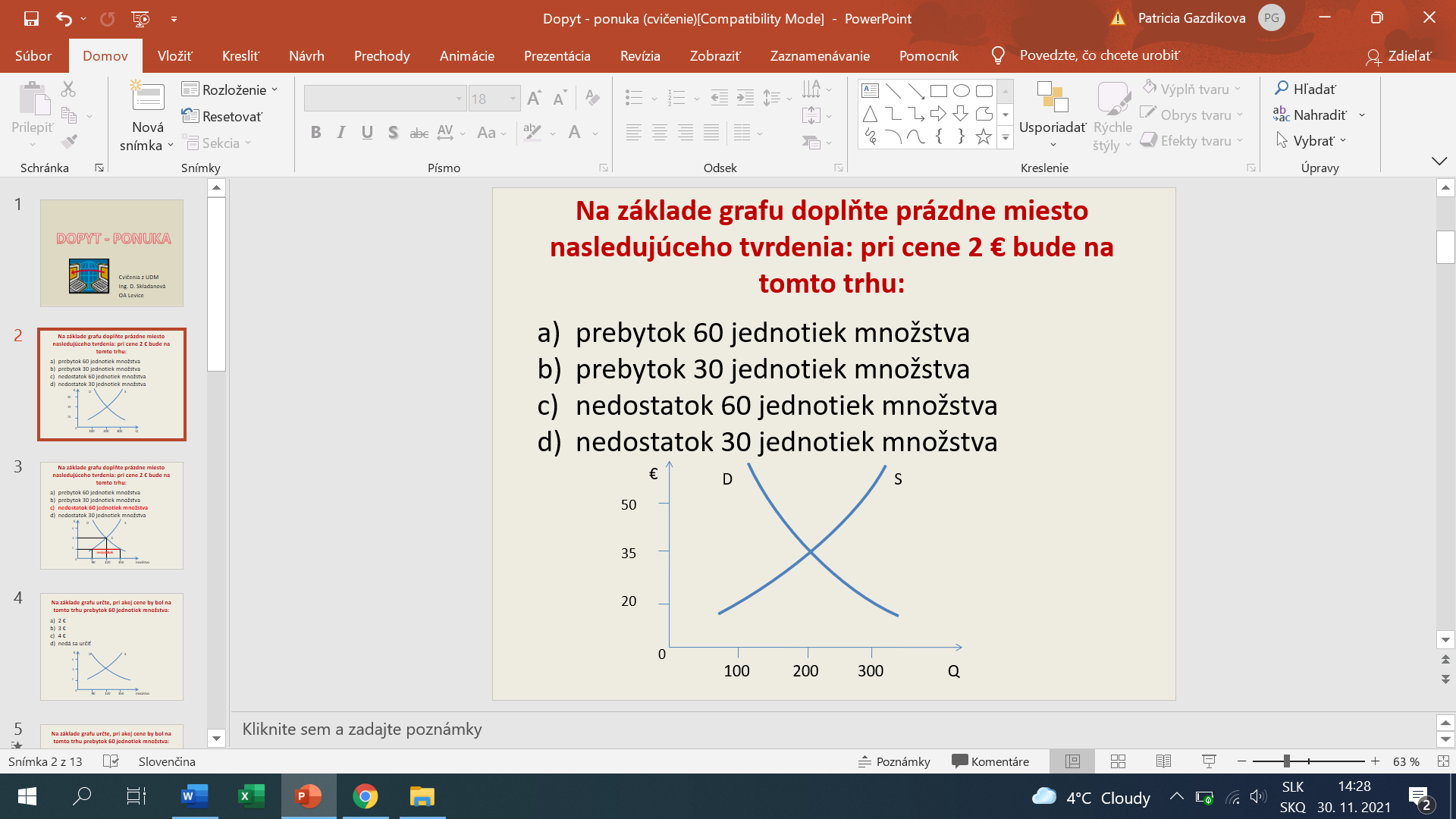 surplus of 200 pairssurplus of 100 pairsshortage of 200 pairsshortage of 300 pairsAt what price will there be a surplus of 200 pcs in the shoe market? 20 €35 €50 €cannot be determinedWhat is the equilibrium price at this market? 20 €35 €50 €cannot be determinedWhat is the equilibrium quantity at this market? 100 pairs 200 pairs300 pairscannot be determinedAnswer the questions using the data from the table.The chart is showing the price, the demand and the supply of beef.What is the equilibrium price at the market?   What is the equilibrium quantity in the market?   At what price will there be a surplus of 5000 tonnes per month? What will be the shortage at the price of 6 € /kg? Fill in the gaps:The point where the curves of demand and surplus meet is called the                        marked by the letter       . The point shows the             price and                quantity at the given market. If the offered quantity is higher than the demanded quantity, there is a              of the goods at the market.If the offered quantity is lower than the buyers are willing to buy, there is a                      of the goods, which leads to increase in price. Price per kg (in €)Demand in thousands of tonnes per monthSupply in thousands of tonnes per month30100600202005501825050012300450840040064503005500200